           ИНН 0237000886                      ОГРН 1020201686097                    КПП 023701001_                                       КАРАР                                                                                 ПОСТАНОВЛЕНИЕ01февраль 2021 йыл                        №4/1                           01 февраля 2021 годаО создании профилактической группы по предупреждениюи профилактике пожаров в жилых помещениях  на территории сельского поселенияВ соответствии с Федеральным законом от 06.10.2003г. № 131-ФЗ «Об общих принципах организации местного самоуправления в Российской Федерации», Федеральным законом от 21.12.1994г. № 69-ФЗ «О пожарной безопасности», Федеральным законом от 22.07.2008 № 123-ФЗ «Технический регламент о требованиях пожарной безопасности» и в целях предупреждения пожаров в жилых помещениях и гибели на них людей, постановляю:1. Создать на территории сельского поселения Урьядинский  сельсовет муниципального района Мишкинский район Республики Башкортостан профилактическую группу по предупреждению и профилактике пожаров в жилых помещениях и утвердить ее состав согласно приложению № 1 к настоящему постановлению. 2. Рекомендовать профилактической группе по предупреждению и профилактике пожаров в жилых помещениях согласно графику работы проводить подворные обходы и профилактические осмотры жилых домов и надворных построек, инструктировать граждан о мерах пожарной безопасности с вручением предложений об устранении выявленных нарушений требований пожарной безопасности. При профилактических осмотрах жилья и надворных построек обратить особое внимание местам проживания одиноких престарелых граждан, многодетных семей, а так же социально неориентированных групп населения. 3. Утвердить план работы группы по предупреждению и профилактике пожаров в жилых помещениях на территории сельского поселения Урьядинский сельсовет муниципального района Мишкинский район Республики Башкортостан согласно приложению № 2 к настоящему постановлению. 4. Опубликовать настоящее постановление в информационно-телекоммуникационной сети «Интернет» на официальном сайте администрации сельского поселения.5. Контроль за исполнение настоящего постановления оставляю за собой.Глава сельского поселения                                                    Р.Т.ЗагитовСОСТАВпрофилактической группы по предупреждению и профилактике пожаров в жилых помещениях на территории сельского поселения Урьядинский сельсовет муниципального района Мишкинский район Республики Башкортостан                                              Приложение 2                                                                           к постановлению главы сельского                                                                            поселения Урьядинский сельсовет                                                                                  муниципального района Мишкинский                                                                          район Республики Башкортостан                                                                                                    от  01.02.2021 г. № 4/1П Л А Н     работы профилактической группы по предупреждению и профилактике пожаров в жилых помещениях на территории сельского поселения Урьядинский сельсовет муниципального района Мишкинский район Республики БашкортостанУправляющий делами  СП: 					С.В.ЧураеваБАШКОРТОСТАН РЕСПУБЛИКАЫМИШКӘ РАЙОНЫМУНИЦИПАЛЬ РАЙОНЫНЫҢУРЪЯЗЫАУЛЫ СОВЕТЫАУЫЛ БИЛӘМӘҺЕХӘКИМИӘТЕ        452332, Уръязы ауылы, ФӘтхинур урамы, 22                 Тел.: 8(34749)2-66-31, факс: 2-66-31,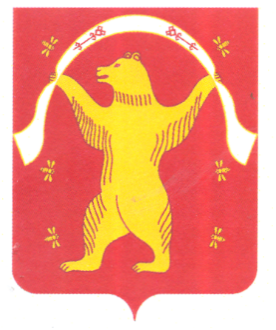 АДМИНИСТРАЦИЯСЕЛЬСКОГО ПОСЕЛЕНИЯУРЬЯДИНСКИЙСЕЛЬСОВЕТМУНИЦИПАЛЬНОГО РАЙОНАМИШКИНСКИЙ РАЙОНРЕСПУБЛИКИ БАШКОРТОСТАН                452332, д.Урьяды, ул. Фатхинурова, 22          Тел.: 8(34749)2-66-31, факс: 2-66-31,УТВЕРЖДЕНОпостановлением администрации сельского поселения Урьядинский сельсовет муниципального района Мишкинский район Республики Башкортостан от 1.02.2021 г. № 4/1№            п/пФамилия, имя, отчествоЗанимаемая должность 1231.Загитов Раик ТимерхановичГлавасельского поселения2. Чураева Светлана ВилевнаУправляющий делами3.Мусагитдинова Снежана ДмитриевнаСпециалист 2-категории СП 4.Зиякаев Билал Минуллинович Староста с.Янагушево5.Галинурова Зиля ТабрисовнаЗав.ФАП д.Урьяды  6.Вильданов Рашит ХанифовичСтароста д.Сабаево, депутат Совета СП7.Бикбаева Динара МарксовнаЗав.ФАП с.Янагушево (по согласованию)8.Аюпова Рузалия ФанитовнаДепутат Совета СП3.Файзуллин Рифгат РадиковичДепутат Совета СП 10.Насертдинова Халида ХабибуллиновнаДепутат Совета СП11.Загитова Зиля МухаметовнаДепутат Совета СП12.Бикбулатов Фанит ХамитовичДепутат Совета сельского поселения  13. Гаерфанов Фаниз Талгатович Староста д.Урьяды14.Кайбышев Забит ХанифовичСлесарь газовых котлов(по согласованию)15.Загитов Радик ТимерхановичЧлен ДПК16.Фамутдинов Магафур МингазиевичЧлен ДПК17. Гниятов Фарит РашитовичЧлен ДПК№ п/пНаименование мероприятий Срок испол-нения Ответственный за исполнение 12341.Проведение подворного обхода жилищ граждан, в целях проверки противопожарного состояния жилых домов и надворных построек, в первую очередь, мест проживания взятых на учет малоимущих, одиноких престарелых граждан и инвалидов, многодетных семей, а также лиц, ведущих асоциальный образ жизни, проверка наличия и состояния пожарных извещателей установленных  2017-2020гг..  постоянноАдминистрация  сельского  поселения2.Обновить и представить в Администрацию муниципального района списки одиноко проживающих граждан пожилого возраста, инвалидов, социально неблагополучных и многодетных семей, ветхих и заброшенных строений, объектов расположенных на территории сельских поселений.ежеквартально  Администрация  сельского  поселения 3.Проведение разъяснительной работы среди населения на сходах граждан и по месту жительства по изучению правил противопожарного режимаПостоянноАдминистрация  сельского  поселения4.Проверка подвальных и чердачных помещений, пустующих и подлежащих сносу строений, вагончиков и других мест вероятного сбора лиц, систематически совершающих правонарушения, представляющих оперативный интерес, с целью их выявления и задержания, преступлений и других правонарушенийПостоянноАдминистрация  сельского  поселения, отдел МВД России по Мишкинскому району 